          《在线课堂》学习单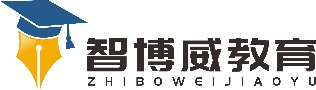 班级：                姓名：                 单元语文 1年级上册第4单元课题4《四季》温故知新1.自由交流对自己喜欢的季节的认识。2.有感情地朗读课文，开火车读，同桌赛读。小组赛读，男女生赛读。3.带着自己对秋天的认识进行评价四季。自主攀登1、读拼音，写词语。sì  shí        kě  shì       tiān  shàng2、连一连。wā    chūn   wān    jiān   xià    jiù尖     弯     蛙     春     就     夏稳中有升3、给带单的字选择正确的读音，画“√”。①、他顽皮地 （de  dì）说：“我就是冬天。”②、天地 （de  dì）分上下，日月照今古。说句心里话